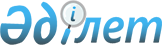 О переименовании улиц города Серебрянска Зыряновского районаПостановление акимата Зыряновского района Восточно-Казахстанской области от 22 ноября 2018 года № 420, решение маслихата Зыряновского района Восточно-Казахстанской области от 22 ноября 2018 года № 38/6-VI. Зарегистрировано Управлением юстиции Зыряновского района Департамента юстиции Восточно-Казахстанской области 12 декабря 2018 года № 5-12-176
      Примечание РЦПИ.

      В тексте документа сохранена пунктуация и орфография оригинала.
      В соответствии с подпунктом 4) пункта 1 статьи 6, пунктом 2 статьи  31 Закона Республики Казахстан от 23 января 2001 года "О местном государственном управлении и самоуправлении в Республике Казахстан", подпунктом 5-1) статьи 12 Закона Республики Казахстан от 8 декабря 1993 года "Об административно-территориальном устройстве Республики Казахстан", заключением Восточно-Казахстанской областной ономастической комиссии  от 15 июня 2018 года и учитывая мнение жителей города Серебрянск, акимат Зыряновского района ПОСТАНОВЛЯЕТ и маслихат Зыряновского района РЕШИЛ:
      1. Переименовать в городе Серебрянск Зыряновского района следующие улицы: 
      1) улицу Пионерская на улицу Наурыз; 
      2) улицу Октябрьская на улицу Бастау.
      2. Государственному учреждению "Аппарат акима Зыряновского района" в установленном законодательством Республики Казахстан порядке обеспечить:
      1) государственную регистрацию настоящего совместного решения и постановления в управлении юстиции Зыряновского района;
      2) в течении десяти календарных дней со дня государственной регистрации настоящего совместного решения и постановления направление его копии в бумажном и электронном виде на казахском и русском языках в Республиканское государственное предприятие на праве хозяйственного ведения "Республиканский центр правовой информации" для официального опубликования и включения в Эталонный контрольный банк нормативных правовых актов Республики Казахстан;
      3) в течении десяти календарных дней после государственной регистрации настоящего совместного решения и постановления направление его копии на официальное опубликование в периодические печатные издания, распространяемых на территории Зыряновского района;
      4) размещение настоящего совместного решения и постановления на интернет - ресурсе акима Зыряновского района после его официального опубликования.
      3. Настоящее совместное решение и постановление вводится в действие по истечении десяти календарных дней после дня его первого официального опубликования.
					© 2012. РГП на ПХВ «Институт законодательства и правовой информации Республики Казахстан» Министерства юстиции Республики Казахстан
				
      Аким Зыряновского района

Н. Токсеитов

      Председатель сессии

О. Ледянкин

      Секретарь маслихата Зыряновского района

Л. Гречушникова
